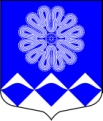 РОССИЙСКАЯ ФЕДЕРАЦИЯАДМИНИСТРАЦИЯ МУНИЦИПАЛЬНОГО ОБРАЗОВАНИЯПЧЕВСКОЕ СЕЛЬСКОЕ ПОСЕЛЕНИЕКИРИШСКОГО МУНИЦИПАЛЬНОГО РАЙОНА ЛЕНИНГРАДСКОЙ ОБЛАСТИРАСПОРЯЖЕНИЕ30 декабря   2016 года                             						   № 251-рд.ПчеваОб утверждении перечня автомобильных дорог общего пользования местного значения муниципального образования Пчевское сельское поселение Киришского муниципального района Ленинградской области	В соответствии с п.п.5 п.1 ст.1 Федерального  закона от 06.10.2003 № 131-ФЗ «Об общих принципах организации местного самоуправления РФ», п.9 ст.5 Федерального закона от 08.11.2007 № 257-ФЗ «Об автомобильных дорогах и дорожной деятельности в Российской Федерации и о внесении изменений в отдельные законодательные акты Российской Федерации»: Утвердить Перечень автомобильных дорог общего пользования местного значения муниципального образования Пчевское сельское поселение Киришского муниципального района Ленинградской области, согласно приложения.Зюхиной О.Н., заместителю главы администрации активизировать работу по оформлению прав муниципальной собственности муниципального образования Пчевское сельское поселение Киришского муниципального района Ленинградской области на объекты недвижимого имущества – автомобильные дороги  местного значения на территории муниципального образования Пчевское сельское поселение.Распоряжение от 03 февраля 2016 года № 14-р признать утратившим силу.. Контроль за исполнением настоящего распоряжения оставляю за собой.Глава администрации                                                                 Левашов Д.Н.                                                   Разослано: в дело -2, прокуратураИсп.Зюхина О.Н.Приложениек распоряжению от 30.12.2016 № 251-рПЕРЕЧЕНЬавтомобильных дорог общего пользования местного значения  муниципального образования Пчевское сельское поселение Киришского муниципального района Ленинградской области№ п/пНаименование автомобильной дорогиПротяженность, площадьПокрытиеКадастровый номер 1д.Пчева, ул.Советская13846,3 кв.м.Твердое (асфальто-бетон)47:27:0207001:14932д.Пчева, ул.Героев7797,1 кв.м.Твердое – 5273,89 кв.м.); гравийное – 2523,21 кв.м.)47:27:0207001:14923д.Пчева, ул.Набережная965 мгравийное47:27:0207001:15454д.Пчева, ул.Садовая741 мгравийное47:27:0207001:15435д.Пчева, ул.Речная2420 мгравийное47:27:0207001:15446д.Городище, ул.Октябрьская2118 мгравийное47:27:0205001:10157д.Городище, ул.Набережная1230 мгравийное47:27:0000000:200378д.Городище, ул.Песочная838 мгравийное47:27:0205001:10179д.Городище, ул.Боровая669 мгравийное47:27:0205001:101410д.Городище, ул.Заречная872 мгравийное47:27:0000000:2003611д.Городище, ул.Советская 305 мгравийное47:27:0205001:101811д. Мотохово,ул.Первомайская1,0 кмгравийноеотсутствует12д.Мотохово, ул.Октябрьская1,2 кмгравийноеотсутствует13д.Чирково, пер.Дачный1,0 кмгравийноеотсутствует14д.Чирково, пер.Лесной1,2 кмгравийноеотсутствует15д.Чирково, пер.Садовый1,0 кмгравийноеотсутствует16д.Дубняги0,5 кмгравийноеотсутствует17д.Дуняково0,8 кмгравийноеотсутствует18д.Иконово0,2 кмгравийноеотсутствует19д.Витка1,8 кмгравийноеотсутствует